Муниципальное дошкольное образовательное учреждение «Детский сад №40»Проект«Моя любимая игрушка»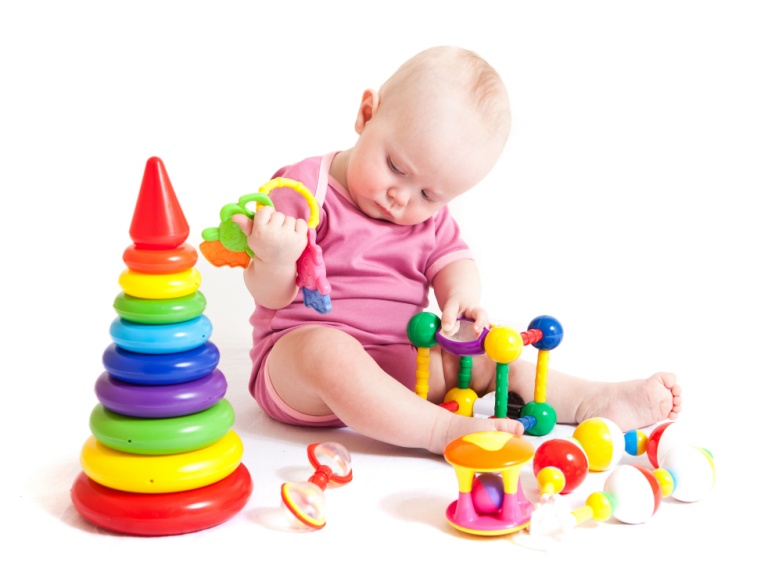                                                                                                                  Подготовили:                                                                                     воспитатели:                                                                                         Бочкарева Т.А.	Симдянкина Н.М.Саранск «Моя любимая игрушка»Цель: «Научить детей играть дружно, бережно относиться к играм и игрушкам».Задачи:Развивающие: развивать умение играть с игрушками, использовать игрушку по назначению.Обучающие: учить играть дружно, вместе, не ссориться.Воспитательные: воспитывать бережное отношение к игрушкам. Прививать умение играть дружно, вместе, слаженно.Вид проекта:  Творческо- игровой, краткосрочный.Адресация: Обогащение знаний детей о игрушках, их предназначении. Активизация словаря.Участники проекта: Педагоги, дети, родители.Время реализации проекта: краткосрочный (4 недели).Актуальность проекта: В данном возрасте дети многие игрушки используют не по назначению, не умеют играть вместе. Поэтому считаем данный проект своевременным на данном этапе.Предполагаемые итоги реализации проекта.1.Активизмровать словарь детей: играть вместе, любимая игрушка, 2. Научиться бережно относиться к играм, игрушкам.3. Умение играть дружно, не ссориться.Разработка проекта:-Подбор материала,  ориентированного на детей 1,6- 3 года.- Разработка познавательных видов деятельности (беседы, оформление детских работ, рассматривание иллюстраций, картины).- Планирование игровых видов деятельности.-Взаимодействие с семьёй.Схема реализации проектаЭтапы работы над проектомПаспорт проектаАктуальность проектаПоводом организовать и провести этот проект послужило то, что замыкаясь на телевизорах, компьютерах, дети стали меньше общаться со взрослыми и сверстниками, а ведь общение в значительной степени обогащает чувственную сферу. Современные дети стали менее отзывчивыми к чувствам других. Поэтому работа, направленная на развитие эмоциональной сферы, очень актуальна и важна. Большие возможности для развития эмоциональной сферы малыша предоставляет игра.   В раннем возрасте основой становления личности ребёнка является предметно-игровая деятельность. Миновав её, невозможно рассчитывать на полноценное взросление человека.  Игра – один из тех видов деятельности, которые используются взрослыми в целях воспитания дошкольников, обучения их различным действиям, способам и средствам общения. В игре у ребёнка формируются те стороны психики, от которых зависит, насколько впоследствии он будет преуспевать в учёбе, работе, как сложатся его отношения с другими людьми; в игре же происходят существенные преобразования в интеллектуальной сфере, являющейся фундаментом развития личности. Источником накопления чувственного опыта в раннем возрасте является игрушка, так как именно на игрушку ребёнок переносит все свои человеческие чувства.  Необходимо позаботиться об игрушках, чтобы ребенку можно было организовать игру. Игрушка — это не просто забава. Дарить игрушки было распространенным обычаем - подарок приносит ребенку здоровье и благополучие. Но, мы стали замечать, что дети бросают игрушки, вырывают друг у друга, не видят, что игрушки валяются. И поэтому было решено создать книгу игрушек по произведению А. Барто. Важно выработать у ребенка привычку беречь игрушку, аккуратно их складывать, убирая после игры. Желательно научить его делиться игрушками при игре со сверстниками, дарить игрушки, которые смастерил сам другим детям. Пусть ребенок почувствует радость того, что доставил удовольствие другому. В каждом возрасте ребенку нужны различные по своей тематике назначению игрушки: сюжетные (куклы, фигурки животных, мебель, посуда); технические (транспортные, конструкторы, технические агрегаты) ; игрушки - «орудия труда» (совочек, молоток, отвертка, щетка для подметания, игрушечки грабли с лопаткой - одним словом, игрушки, имитирующие простейшие средства труда взрослых) ; игрушки — забавы; театральные, музыкальные, спортивные игрушки для детей всех возрастов. Крупногабаритные игрушки, с которыми ребенок играет не на столе, не на ковре или диване, а на просторной площадке двора или в большом зале для игр (самокаты, детские педальные автомобили, трактора, большие легко трансформирующиеся конструкции для строительства во дворе способствуют борьбе с гиподинамией, учат ребенка движениям и ориентировке в пространстве).            Методическое обеспечение:1. Е. А. Косаковская «Игрушка в жизни ребенка».2005г. 2. Л. С. Киселева, Т. А. Данилина «Проектный метод в деятельности дошкольного учреждения»2011г. 3. А. Барто «Игрушки» 2000г. 4. Картушина М. Ю. Забавы для малышей. – М. : ТЦ «Сфера», 2006г. 5. Кряжева Н. Л. развитие эмоционального мира детей. – Екатеринбург: У-Фактория, 2004г. 6. Развитие и обучение детей раннего возраста в ДОУ: Учебно-методическое пособие / составитель Дёмина Е. С. – М. : ТЦ «Сфера», 2006г.            Определена цель:Познакомить детей с обобщающим
понятием «игрушки», формирование знаний о 
свойствах, качествах и функциональным
назначениям игрушек.Поставлены задачи:Образовательные:пробуждать интерес к предлагаемой деятельности;приобщать детей к процессу познания;формировать различные представления;привлекать детей к воспроизведению образов, используя различные варианты;побуждать детей к совместной поисковой деятельности, экспериментированию.Развивающие:обеспечение психологического благополучия и здоровья детей;развитие познавательных способностей;развитие творческого воображения;развитие творческого мышления;развитие коммуникативных навыков.Воспитательные:воспитывать желание беречь игрушку и заботиться о ней;воспитывать доброжелательность, развивать желание играть вместе, не ссориться, учить детей делиться игрушками. Реализация проекта:этап: информационно- аналитический.Включает:знакомство с темой проекта;изучение литературы;выявление проблемы, цели, задачи;составление перспективного плана работы;повышение уровня профессиональной компетентности;определение объема материала, который будет адресован детям;планирование системы развивающих игр;создание условий для эффективного использования игр.этап: творческий:Включает: реализация перспективного плана проекта;консультации для родителей;формирование у детей основ познавательного, бережного отношения к окружающему миру;знакомство детей с дидактическим материалом и играми.этап: заключительный.      Включает:подведение итогов;оценка результативность проделанной работы, представлен продукт проекта.Ожидаемые результаты:Проявляют интерес к экспериментированию с различными игрушками;овладевают знаниями о свойствах, качествах и функциональном назначении игрушек;проявляют доброту, заботу, бережное отношение к игрушкам;возрастает речевая активность детей в разных видах деятельности.Критерии оценки:Высокий уровень: дети с большим интересом стали слушать произведения А.Л.Барто; стали проявлять интерес к иллюстрациям по этим произведениям, с удовольствием многие дети читают наизусть стихотворения А.Л.Барто из цикла «Игрушки»; во время самостоятельных игр в игровых уголках и в совместных играх с воспитателем, дети стали более внимательными и бережливыми по отношению к игрушкам, куклам, с удовольствием играют рядом друг с другом.Средний уровень:  ребенок проявляет эмоциональные действия в игровом взаимодействие со взрослыми и сверстниками. Отражает в игре действия с предметами и взаимоотношения с окружающими. Затрудняется в использовании предметов заместителей, не всегда может самостоятельно подобрать игровой материал.Низкий уровень: ребенок достаточно сдержан в эмоциях, с трудом взаимодействует с окружающими. Пытается отражать в игре действия с предметами и взаимоотношения с окружающими. Затрудняется в использовании предметов заместителей, не всегда может самостоятельно подобрать игровой материал.Оборудование и материалы:подборка раскрасок – игрушки, домино «игрушки», картотека стихов А. Барто из цикла «Игрушки», одежда для кукол, альбом «Моя любимая игрушка», пополнение предметно-развивающей среды игрушками.Форма презентации результатов:В рамках реализации обозначенной цели планируется проведение занятий в интересной, увлекательной форме, где каждый ребенок принимает непосредственное участие во всех видах деятельности, предложенных на занятии. Также планируется проведение итогового занятия.В ходе поддержания преемственности между детским садом и семьей разработаны серии консультаций для родителей.План мероприятийРазделы программыВиды детско-взрослой деятельностиИгровая деятельность-сюжетно-ролевые игры: «Семья», «Парикмахерская», «Поликлиника»-Д/и «Чудесный мешочек», «Пёрышки для петушка», «Орешки для белочки»-Настольные игры: «Лото», «Мозайка»-Пальчиковые игры: «Дружат в нашей группе…», «Апельсин»-Развивающие игры: «Жу-жу-жу»,  «Вот так!»Социально-нравственное воспитаниеБеседа: «Мои игрушки»Речевое развитиеРазучивание стихотворений А. Барто из цикла «Игрушки» ( «Мишка». «Зайка» , «Флажок» )Познавательное развитиеРассматривание картины «Дети играют»Художественная литератураЧтение стихотворений А. Барто «Козлёнок», «Грузовик», «Мяч», «Кораблик»Чтение рассказа А. Толстой «Был у Пети и Миши конь»Изобразительная деятельностьРисование совместно с родителями на тему «Моя любимая игрушка»НОД  Образовательная область « Художественное творчество» (Лепка)  Тема:«Мяч»Театрализованная деятельность«Пригласим лесных гостей», «Вместе весело играть», сюжетно-ролевая игра «Автомобиль»Работа с родителямиФотовыставка « Играем дома», составление альбома «Любимая игрушка»ЭтапДеятельность детейДеятельность педагогаПодготовительный этап-Рассматривание картин, иллюстраций, чтение художественной литературы- Разучивание стихотворенийПополнить игровые уголки атрибутамиВнести дидактические и настольные игрыРабота с родителямиСистематизация  иформацииУчастие в играх (дидактические, сюжетно-ролевые, настольные, театрализованные, пальчиковые)Организация разных видов игр для детейПрактическая деятельность детейРассматривание картины «Дети играют», рисование совместно с родителями «Любимая игрушка», лепка «Мяч»Подготовка родителей, детей к совместному творчествуИзготовление атрибутов к играмОформлениеОформление выставки фотографий, альбома рисунковОформление выставки детских работОформление альбомаПрезентацияФотоотчёт игр детей, демонстрация альбома рисунков «Моя любимая игрушка», выставка фотографий «Играем дома и в саду»Фотовыставка «Играем дома и в саду»Представление альбома «Дети играют»Раздел программыПознавательное развитие дошкольниковПознавательное развитие дошкольниковТемаПоложить начало формирования заботливого, доброжелательного отношения к игрушкам. Положить начало формирования заботливого, доброжелательного отношения к игрушкам. Тематическое полеПознакомить детей с обобщающим
понятием «игрушки», формирование знаний о 
свойствах, качествах и функциональным
назначениям игрушек.Познакомить детей с обобщающим
понятием «игрушки», формирование знаний о 
свойствах, качествах и функциональным
назначениям игрушек.Название проекта« Моя любимая игрушка»« Моя любимая игрушка»Тип проектаТворческо- игровой, краткосрочный (4 недели)Творческо- игровой, краткосрочный (4 недели)Автор проектаВоспитатели: Бочкарева Т.А.; СимдянкинаН.М.Воспитатели: Бочкарева Т.А.; СимдянкинаН.М.ПроблемаВ данном возрасте дети многие игрушки используют не по назначению, не умеют играть с ними.В данном возрасте дети многие игрушки используют не по назначению, не умеют играть с ними.ЦельПознакомить детей с обобщающим
понятием «игрушки», формирование знаний о 
свойствах, качествах и функциональным
назначениям игрушек.Познакомить детей с обобщающим
понятием «игрушки», формирование знаний о 
свойствах, качествах и функциональным
назначениям игрушек.Образовательные задачиПробуждать интерес к предлагаемой деятельности;приобщать детей к процессу познания;формировать различные представления;привлекать детей к воспроизведению образов, используя различные варианты;побуждать детей к совместной поисковой деятельности, экспериментированию.Пробуждать интерес к предлагаемой деятельности;приобщать детей к процессу познания;формировать различные представления;привлекать детей к воспроизведению образов, используя различные варианты;побуждать детей к совместной поисковой деятельности, экспериментированию.Развивающие задачиобеспечение психологического благополучия и здоровья детей;развитие познавательных способностей;развитие творческого воображения;развитие творческого мышления;развитие коммуникативных навыков.обеспечение психологического благополучия и здоровья детей;развитие познавательных способностей;развитие творческого воображения;развитие творческого мышления;развитие коммуникативных навыков.Воспитательные задачиВоспитывать желание беречь игрушку и заботиться о ней;воспитывать доброжелательность, развивать желание играть вместе, не ссориться, учить детей делиться игрушками. Воспитывать желание беречь игрушку и заботиться о ней;воспитывать доброжелательность, развивать желание играть вместе, не ссориться, учить детей делиться игрушками. МероприятияФормы работы с детьмиФормы работы с родителямиМероприятияДидактические игры;занятия;беседы;наблюдения;чтение художественной литературы.Консультации;родительское собрание;индивидуальные беседы;фотовыставка « Играем дома»;составление альбома «Любимая игрушка»Методы и приемы работы​ Словесный; наглядный; игровой; организационный.​ Словесный; наглядный; игровой; организационный.РезультатПроявляют интерес к экспериментированию с различными игрушками;овладевают знаниями о свойствах, качествах и функциональном назначении игрушек;проявляют доброту, заботу, бережное отношение к игрушкам;возрастает речевая активность детей в разных видах деятельности.Проявляют интерес к экспериментированию с различными игрушками;овладевают знаниями о свойствах, качествах и функциональном назначении игрушек;проявляют доброту, заботу, бережное отношение к игрушкам;возрастает речевая активность детей в разных видах деятельности.КритерииВысокий уровень: дети с большим интересом стали слушать произведения А.Л.Барто; стали проявлять интерес к иллюстрациям по этим произведениям, рассказывать «о чем эта книга»; с удовольствием многие дети читают наизусть стихотворения А.Л.Барто из цикла «Игрушки»; во время самостоятельных игр в игровых уголках и в совместных играх с воспитателем, дети стали более внимательными и бережливыми по отношению к игрушкам, куклам, с удовольствием играют рядом друг с другом.Средний уровень:  ребенок проявляет эмоциональные действия в игровом взаимодействие со взрослыми и сверстниками. Отражает в игре действия с предметами и взаимоотношения с окружающими. Затрудняется в использовании предметов заместителей, не всегда может самостоятельно подобрать игровой материал.Низкий уровень: ребенок достаточно сдержан в эмоциях, с трудом взаимодействует с окружающими. Пытается отражать в игре действия с предметами и взаимоотношения с окружающими. Затрудняется в использовании предметов заместителей, не всегда может самостоятельно подобрать игровой материал.Высокий уровень: дети с большим интересом стали слушать произведения А.Л.Барто; стали проявлять интерес к иллюстрациям по этим произведениям, рассказывать «о чем эта книга»; с удовольствием многие дети читают наизусть стихотворения А.Л.Барто из цикла «Игрушки»; во время самостоятельных игр в игровых уголках и в совместных играх с воспитателем, дети стали более внимательными и бережливыми по отношению к игрушкам, куклам, с удовольствием играют рядом друг с другом.Средний уровень:  ребенок проявляет эмоциональные действия в игровом взаимодействие со взрослыми и сверстниками. Отражает в игре действия с предметами и взаимоотношения с окружающими. Затрудняется в использовании предметов заместителей, не всегда может самостоятельно подобрать игровой материал.Низкий уровень: ребенок достаточно сдержан в эмоциях, с трудом взаимодействует с окружающими. Пытается отражать в игре действия с предметами и взаимоотношения с окружающими. Затрудняется в использовании предметов заместителей, не всегда может самостоятельно подобрать игровой материал.РесурсыТехнические средства обучения; игровое оборудование;материалы для детского творчества.Технические средства обучения; игровое оборудование;материалы для детского творчества.Форма презентацийФотоотчёт игр детей;демонстрация альбома рисунков «Моя любимая игрушка»;проведение итогового занятия.Фотоотчёт игр детей;демонстрация альбома рисунков «Моя любимая игрушка»;проведение итогового занятия.МесяцНазвание мероприятияУчастникиАпрель1 неделя1. Занятие  по теме «Наша Таня».Задачи: Фиксировать внимание детей на обследование мяча - тонет или нет в воде. В виде экспериментальной деятельности.Воспитатели, дети2 неделя3 неделя2. Занятие по теме «Грузовик».Задачи: Обследование грузовика. Продолжать формировать представления у детей о транспорте, его назначении. Учить выполнять цепочку игровых действий. Чтение стихотворения А.Барто «Грузовик».Задачи: Воспитывать у детей умение слушать, запоминать небольшое по объёму стихотворение, читать наизусть, не торопясь, чётко выговаривая слова и, особенно, окончания слов; учить детей отчётливо произносить звуки.Воспитатели, дети2 неделя3 неделяЗанятие по теме «Зайка».Задачи: Развивать интерес детей к игрушке; вызвать желание играть игрушкой; продолжать учить действовать с ней.Чтение стихотворения А.Барто «Зайка».Помочь детям запомнить стихотворения из цикла «Игрушки» Агнии Львовны Барто и учить рассказывать его вместе с воспитателем. Воспитатели, дети4 неделя4.Занятие по теме «Мишка».Задачи:  Расширить представления детей об игрушках. Учить детей помогать игрушкам в трудных ситуациях. Воспитывать отзывчивость, внимательность.Чтение стихотворения А.Барто «Уронили мишку на пол…» Задачи: Воспитывать у детей желание и умение слушать чтение, повторять отдельные слова; через художественный образ вызвать стремление любовно, бережно относиться к игрушкам.Воспитатели, дети